        RADNO ISKUSTVO[Svako iskustvo upišite posebno. Započnite s najnovijim. Po potrebi dodajte retke]                 OBRAZOVANJE     I OSPOSOBLJAVANJE[Svaki obrazovni program upišite posebno. Započnite s najnovijim. Po potrebi dodajte retke.][Izbrišite sva prazna polja.]            Sudjelovanje u projektima Održana izlaganja (konferencije, seminari…)Objavljeni radovi (navesti prema APA stilu) OSOBNE INFORMACIJEIme i prezime[Izbrišite sva prazna polja.][Izbrišite sva prazna polja.]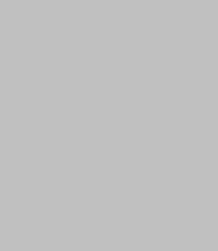  Adresa: ulica, kućni broj, grad, poštanski broj, država 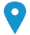  Telefonski broj     Broj mobitela       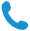 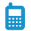  Adresa e-pošte 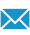 Osobna mrežna stranica  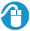 Korisnička imena na drugim komunikacijskim servisima (npr. Skype)  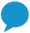 Spol M /Ž   | Datum rođenja dd/mm/gggg | Državljanstvo Unesite državljanstvo/a STUDIJ NA KOJI SE PRIJAVLJUJETENaziv studija na koji se prijavljujete 1. datum (od - do)Naziv radnoga mjesta (npr. odgojitelj), naziv poslodavca, mjesto2 2. datum (od - do)3. datum (od - do)1. Opišite glavne aktivnosti i dužnosti na svakom od prethodno navedenih radnih mjesta2. 3.1. datum (od – do)Naziv programa, ime ustanove, mjesto, država.2. datum (od - do)3. datum (od - do)1. Navedite dodijeljene kvalifikacije na temelju svakog od prethodno navedenih programa2. 3.OSOBNE VJEŠTINE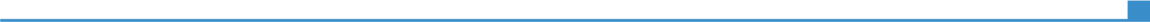 Materinski jezikmaterinski jezik materinski jezik materinski jezik materinski jezik materinski jezik Ostali jeziciRAZUMIJEVANJE RAZUMIJEVANJE GOVOR GOVOR PISANJE Ostali jeziciSlušanje Čitanje Govorna interakcija Govorna produkcija                                         JezikUpišite stupanjUpišite stupanjUpišite stupanjUpišite stupanjUpišite stupanjZamijenite nazivom jezične potvrde. Upišite stupanj ako je primjenjivo.Zamijenite nazivom jezične potvrde. Upišite stupanj ako je primjenjivo.Zamijenite nazivom jezične potvrde. Upišite stupanj ako je primjenjivo.Zamijenite nazivom jezične potvrde. Upišite stupanj ako je primjenjivo.Zamijenite nazivom jezične potvrde. Upišite stupanj ako je primjenjivo.                                        Jezik Upišite stupanjUpišite stupanjUpišite stupanjUpišite stupanjUpišite stupanjZamijenite nazivom jezične potvrde. Upišite stupanj ako je primjenjivo.Zamijenite nazivom jezične potvrde. Upišite stupanj ako je primjenjivo.Zamijenite nazivom jezične potvrde. Upišite stupanj ako je primjenjivo.Zamijenite nazivom jezične potvrde. Upišite stupanj ako je primjenjivo.Zamijenite nazivom jezične potvrde. Upišite stupanj ako je primjenjivo.Stupnjevi: A1, A2, B 1, B2, C1, C2  prema Zajedničkom europskom referentnom okviru za jezikeStupnjevi: A1, A2, B 1, B2, C1, C2  prema Zajedničkom europskom referentnom okviru za jezikeStupnjevi: A1, A2, B 1, B2, C1, C2  prema Zajedničkom europskom referentnom okviru za jezikeStupnjevi: A1, A2, B 1, B2, C1, C2  prema Zajedničkom europskom referentnom okviru za jezikeStupnjevi: A1, A2, B 1, B2, C1, C2  prema Zajedničkom europskom referentnom okviru za jezikeKomunikacijske vještineNavedite svoje komunikacijske vještine i u kojemu su kontekstu stečene. Primjer:dobre komunikacijske vještine stečene tijekom rada na mjestu direktora prodajeOrganizacijske / rukovoditeljske vještineNavedite svoje organizacijske / rukovoditeljske vještine i kontekst u kojemu su stečene. Primjer: upravljanje (trenutačno vodim tim od desetoro ljudi)Poslovne vještine Navedite ostale poslovne vještine koje nisu drugdje navedene i kontekst u kojemu su stečene. Primjer: dobro vladanje postupcima upravljanja kvalitetom (trenutačno sam zadužen/a za reviziju kvalitete)Digitalna kompetencijaSAMOPROCJENASAMOPROCJENASAMOPROCJENASAMOPROCJENASAMOPROCJENADigitalna kompetencijaObrada informacijaKomunikacijaStvaranje sadržajaSigurnostRješavanje problemaUpišite stupanjUpišite stupanjUpišite stupanjUpišite stupanjUpišite stupanjStupnjevi:  Temeljni korisnik  -  Samostalni korisnik  -  Iskusni korisnikInformacijsko-komunikacijske tehnologije - tablica za samoprocjenu Stupnjevi:  Temeljni korisnik  -  Samostalni korisnik  -  Iskusni korisnikInformacijsko-komunikacijske tehnologije - tablica za samoprocjenu Stupnjevi:  Temeljni korisnik  -  Samostalni korisnik  -  Iskusni korisnikInformacijsko-komunikacijske tehnologije - tablica za samoprocjenu Stupnjevi:  Temeljni korisnik  -  Samostalni korisnik  -  Iskusni korisnikInformacijsko-komunikacijske tehnologije - tablica za samoprocjenu Stupnjevi:  Temeljni korisnik  -  Samostalni korisnik  -  Iskusni korisnikInformacijsko-komunikacijske tehnologije - tablica za samoprocjenu Zamijenite nazivom potvrde o informatičkoj kompetenciji. Zamijenite nazivom potvrde o informatičkoj kompetenciji. Zamijenite nazivom potvrde o informatičkoj kompetenciji. Zamijenite nazivom potvrde o informatičkoj kompetenciji. Zamijenite nazivom potvrde o informatičkoj kompetenciji. Navedite ostale računalne vještine i kontekst u kojem su stečene. Primjeri:dobro upravljanje uredskim protokolom (procesorom teksta, tablica, prezentacija)dobro upravljanje software-ima uređivanja fotografija stečeno amaterskim bavljenjem fotografijom Navedite ostale računalne vještine i kontekst u kojem su stečene. Primjeri:dobro upravljanje uredskim protokolom (procesorom teksta, tablica, prezentacija)dobro upravljanje software-ima uređivanja fotografija stečeno amaterskim bavljenjem fotografijom Navedite ostale računalne vještine i kontekst u kojem su stečene. Primjeri:dobro upravljanje uredskim protokolom (procesorom teksta, tablica, prezentacija)dobro upravljanje software-ima uređivanja fotografija stečeno amaterskim bavljenjem fotografijom Navedite ostale računalne vještine i kontekst u kojem su stečene. Primjeri:dobro upravljanje uredskim protokolom (procesorom teksta, tablica, prezentacija)dobro upravljanje software-ima uređivanja fotografija stečeno amaterskim bavljenjem fotografijom Navedite ostale računalne vještine i kontekst u kojem su stečene. Primjeri:dobro upravljanje uredskim protokolom (procesorom teksta, tablica, prezentacija)dobro upravljanje software-ima uređivanja fotografija stečeno amaterskim bavljenjem fotografijom Ostale vještineNavedite ostale važne vještine koje nisu prethodno navedene.  i kontekst u kojemu su stečene. Primjer: tesarstvoVozačka dozvola Upišite kategoriju  vozačke dozvole. Primjer: BDODATNE INFORMACIJE1. datum (od – do) Naziv projekta, ustanova nositelj, glavni istraživač, vaša uloga u projektu 2. datum (od – do) 3. datum (od – do) Naziv izlaganja. Naziv konferencije. Mjesto, datum radradradradOstale prezentacijePriznanja i nagradeČlanstvaPreporukeCitatiTečajeviCertifikatiIzbrišite nepotrebna polja u lijevom stupcu.PRILOZIPopis dokumenata priloženih Vašemu životopisu. Primjeri:preslike svjedodžbi / diploma i kvalifikacijaizjave o zaposlenju ili radnom mjestupotvrde o sudjelovanju u projektimaseparati radova 